СВОДНАЯ ВЕДОМОСТЬ УСПЕВАЕМОСТИ (к диплому)По специальности   _______________________________________Студентов      ________ группы     за            ___________ гг. обучения Форма обучения         _________________________________________                   Зав учебным отделением__________________________________           Куратор группы_________________________________                                                                      (подпись, расшифровка подписи)                                                                                                 (подпись, расшифровка подписи)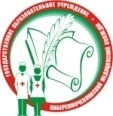 Министерство здравоохранения Республики ТатарстанГАПОУ   «Набережночелнинский медицинский колледж».Отдел основного профессионального образования ФОРМА 04СВОДНАЯ ВЕДОМОСТЬ УСПЕВАЕМОСТИ (К ДИПЛОМУ)Согласованозам Директора по учебной работе________________ «____» ______________20___ г.          Утверждаю Директор ГАПОУ  «Набережночелнинскиймедицинский колледж»________________С.Г. Вахитова«____»______________20___ г.№ п/пФИОстудентаОбщеобразовательный циклОбщеобразовательный циклОбщеобразовательный циклОбщий гуманитарный и социально-экономический циклОбщий гуманитарный и социально-экономический циклОбщий гуманитарный и социально-экономический циклОбщий гуманитарный и социально-экономический циклМатематический и общий естественнонаучный циклМатематический и общий естественнонаучный циклМатематический и общий естественнонаучный циклПрофессиональный циклПрофессиональный циклПрофессиональный циклПрофессиональный циклПрофессиональный циклПрофессиональный циклПрофессиональный циклПрофессиональный циклПрофессиональный циклПрофессиональный циклПрофессиональный циклПрофессиональный циклПрофессиональный циклПрофессиональный циклПроизводственная преддипломная практика (всего___недель)Государственная итоговая аттестация  (всего___недель)№ п/пФИОстудентаОбщеобразовательный циклОбщеобразовательный циклОбщеобразовательный циклОбщий гуманитарный и социально-экономический циклОбщий гуманитарный и социально-экономический циклОбщий гуманитарный и социально-экономический циклОбщий гуманитарный и социально-экономический циклМатематический и общий естественнонаучный циклМатематический и общий естественнонаучный циклМатематический и общий естественнонаучный циклОбщепрофессиональные дисциплиныОбщепрофессиональные дисциплиныОбщепрофессиональные дисциплиныОбщепрофессиональные дисциплиныПрофессиональные модулиПрофессиональные модулиПрофессиональные модулиПрофессиональные модулиПрофессиональные модулиУчебная и производственная практика ( всего ______недель)Учебная и производственная практика ( всего ______недель)Учебная и производственная практика ( всего ______недель)Учебная и производственная практика ( всего ______недель)Учебная и производственная практика ( всего ______недель)Производственная преддипломная практика (всего___недель)Государственная итоговая аттестация  (всего___недель)№ п/пФИОстудентаПроизводственная преддипломная практика (всего___недель)Государственная итоговая аттестация  (всего___недель)